
Britt-Inger Högberg								Tobias Thomson 
Britt-Inger Högberg								Tobias Thomson
Ordförande 									Sekreterare/samordnare
Länsgrupp Barn och unga								Länsgrupp Barn och unga2015Ärende: 1-13PROTOKOLL Länsgrupp Barn och unga (LBU)
Datum och tid: 
23 januari 2015, 9.00-12.00PROTOKOLL Länsgrupp Barn och unga (LBU)
Datum och tid: 
23 januari 2015, 9.00-12.00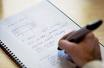 Deltagare:Brittinger Högberg, Västerbottens läns landstingMaria Falck, Västerbottens läns landstingHelen Björklund, Västerbottens läns landstingHåkan Larsson, Västerbottens läns landstingUlf Söderström, Västerbottens läns landstingRoland Bång, Vilhelmina kommun Ulf Norberg, Vännäs kommunPär Åhdén, Skellefteå kommun Adam Larsson, Skellefteå kommunMikael Rombe, Lycksele kommunKajsa From-Rundblad, Umeå kommunAnnelie Hellgren, Skellefteå kommun Christina Bergman, Lycksele kommunÅza Hortell, Umeå kommun Tobias Thomson, Region VästerbottenAnna Norin, Region VästerbottenGabriella Stååth, Länsstyrelsen VästerbottenBrittinger Högberg, Västerbottens läns landstingMaria Falck, Västerbottens läns landstingHelen Björklund, Västerbottens läns landstingHåkan Larsson, Västerbottens läns landstingUlf Söderström, Västerbottens läns landstingRoland Bång, Vilhelmina kommun Ulf Norberg, Vännäs kommunPär Åhdén, Skellefteå kommun Adam Larsson, Skellefteå kommunMikael Rombe, Lycksele kommunKajsa From-Rundblad, Umeå kommunAnnelie Hellgren, Skellefteå kommun Christina Bergman, Lycksele kommunÅza Hortell, Umeå kommun Tobias Thomson, Region VästerbottenAnna Norin, Region VästerbottenGabriella Stååth, Länsstyrelsen VästerbottenBrittinger Högberg, Västerbottens läns landstingMaria Falck, Västerbottens läns landstingHelen Björklund, Västerbottens läns landstingHåkan Larsson, Västerbottens läns landstingUlf Söderström, Västerbottens läns landstingRoland Bång, Vilhelmina kommun Ulf Norberg, Vännäs kommunPär Åhdén, Skellefteå kommun Adam Larsson, Skellefteå kommunMikael Rombe, Lycksele kommunKajsa From-Rundblad, Umeå kommunAnnelie Hellgren, Skellefteå kommun Christina Bergman, Lycksele kommunÅza Hortell, Umeå kommun Tobias Thomson, Region VästerbottenAnna Norin, Region VästerbottenGabriella Stååth, Länsstyrelsen VästerbottenÄrendeNoteringar/föredragandeBeslut/konsensusBeslut/konsensus1Föregående protokollTobias ThomsonFöregående protokoll lades till handlingarna.Föregående protokoll lades till handlingarna.2Ny ordförande för 2015Vartannat år är ordföranden en kommunal representant och vartannat år är det en representant från Landstinget. Under 2014 har Ulf Norberg varit ordförande och under 2015 kommer Britt-Inger Högberg att vara ordförande.3Genomgång av dagens dagordning och sedvanlig formalia.Britt-Inger HögbergAnna Norin deltar 9.30, Gabriella Stååth, 10.00.4Nya representanter i LBUSkolan och landstinget har valt nya representanter. De får presentera sig och sina uppdrag. De nya representanterna; Christina Bergman, Annelie Hellgren, Kajsa From-Rundblad, Maria Falck.De nya representanterna; Christina Bergman, Annelie Hellgren, Kajsa From-Rundblad, Maria Falck.5Årets mötenAvstämning av årets möten beslutade på LBU 141125.150123, 9.00-12.00150520, 9.00-12.00150923, 9.00-12.00151126, 13.00-16.00Samtliga möten i Eken på Region Västerbotten, plan 2.Tobias ThomsonEv. kan det bli fler möten, i dagsläget inget inbokat.Ev. kan det bli fler möten, i dagsläget inget inbokat.6Arbetsordning LBUSka beredas för beslut vid AC-konsensus möte 26 mars.Britt-Inger HögbergBritt-Inger gick igenom bakgrunden till LBU samt satte arbetet i ett sammanhang. Arbetsordningen tas upp vid nästa möte 150520.Britt-Inger gick igenom bakgrunden till LBU samt satte arbetet i ett sammanhang. Arbetsordningen tas upp vid nästa möte 150520.7Barnhälsorapport 2015, avrapportering och diskussionAnna Norin och Tobias Thomson rapporterar vad som hänt sedan sist, rapport från workshop 4 december. Vidare diskussion kring publicering och spridning av rapporten.Anna Norin, Tobias ThomsonArbete pågår med målområden. All statistik har inte upprepats och en del tid har lagts ner på ny statistik. Diskussion om rapporten och framför allt hur vi ska få rapporten att fungera som strategiskt verktyg.Politiken vill se innehåll om psykisk ohälsa.Tidsplan:Målsättning att rapporten ska vara klar senast en vecka innan spridningsseminariet. Möte i referensgruppen kring barnhälsorapporten fredag 13 februari 8-11 på RV. Alla LBU-representanter hjärtligt välkomna. Utkast på rapporten bearbetas på det mötet.Arbete pågår med målområden. All statistik har inte upprepats och en del tid har lagts ner på ny statistik. Diskussion om rapporten och framför allt hur vi ska få rapporten att fungera som strategiskt verktyg.Politiken vill se innehåll om psykisk ohälsa.Tidsplan:Målsättning att rapporten ska vara klar senast en vecka innan spridningsseminariet. Möte i referensgruppen kring barnhälsorapporten fredag 13 februari 8-11 på RV. Alla LBU-representanter hjärtligt välkomna. Utkast på rapporten bearbetas på det mötet.8Spridningsseminarium Skellefteå 25 mars 2015.Arbetsgruppen (Kajsa From-Rundblad, Roland Bång, Tobias Thomson, Britt-Inger Högberg, Anders Bergström) rapporterar. Anteckningar från gruppens möte 150115 i separat bilaga. Gabriella Stååth från Länsstyrelsen medverkar.ArbetsgruppenGabriella Stååth, Länsstyrelsen och gruppen diskuterade upplägget på spridningsseminariet. Förmiddagen ägnas åt två perspektiv, Barnhälsorapporten och Nyanlända. Förslag på parallella seminarium, inom perantes vem som ansvarar för att kolla upp: HLT (Britt-Inger)Familjesorg (Britt-Inger)SALUT (Britt-Inger)Lean i samverkan (Britt-Inger)Övervikt och hälsa (Britt-Inger)Fördjupning BHR (Anna Norin)Fritid och aktiviteter, projekt för ökat engagemang och fysisk aktivitet (Tobias)Skola, ensamkommandeperspektivet, Luleå, Sundvall (Tobias)Umeå-mottagande, Marie Carling. (Tobias, Kajsa)Hälsa, ensamkommandeperspektivet (Helene, Maria).3-årsscreening (Ulf)Arbetsgruppen fortsätter arbetet med planering, Tobias kallar till nytt möte.Gabriella Stååth, Länsstyrelsen och gruppen diskuterade upplägget på spridningsseminariet. Förmiddagen ägnas åt två perspektiv, Barnhälsorapporten och Nyanlända. Förslag på parallella seminarium, inom perantes vem som ansvarar för att kolla upp: HLT (Britt-Inger)Familjesorg (Britt-Inger)SALUT (Britt-Inger)Lean i samverkan (Britt-Inger)Övervikt och hälsa (Britt-Inger)Fördjupning BHR (Anna Norin)Fritid och aktiviteter, projekt för ökat engagemang och fysisk aktivitet (Tobias)Skola, ensamkommandeperspektivet, Luleå, Sundvall (Tobias)Umeå-mottagande, Marie Carling. (Tobias, Kajsa)Hälsa, ensamkommandeperspektivet (Helene, Maria).3-årsscreening (Ulf)Arbetsgruppen fortsätter arbetet med planering, Tobias kallar till nytt möte.9Strategisk plan och aktivitetsplan för Länsgrupp Barn och UngaEnligt beslut på mötet i LBU 141125 tas Strategiska planen och Aktivitetsplanen upp vid detta möte och konkretiseras med aktiviteter. Skickas därefter för fastställande till AC Konsensus möte i mars 2015. Utkast till Strategisk plan samt Aktivitetsplan i separata bilagor.Britt-Inger HögbergBordläggs.Bordläggs.10BUP-överenskommelse, elevhälsanMöte i arbetsgruppen om BUP-överenskommelsen dagen innan (150122). Information från det mötet. Tobias ThomsonKort info om hur processen ligger till. Målsättning att ett utkast ska finnas till mötet i LBU i september.Diskussion om brukarsamverkan.Kort info om hur processen ligger till. Målsättning att ett utkast ska finnas till mötet i LBU i september.Diskussion om brukarsamverkan.11Hälsosamtal i skolan, frågan om gemensam modell enligt VästernorrlandsmodellenVar ligger frågan idag och hur går vi vidare?Kajsa Frohm-RundbladFrågan lyft ur ett länsperspektiv i nätverk för elevhälsochefer. Finns inget avtal mellan Landstinget och kommunerna. Kommunerna tittat på det ur ett juridiskt perspektiv. Personuppgiftsbiträdeslagen en svårighet. Frågor kvarstår enligt kommunerna mellan landstinget och kommunerna. Kommunerna vill utreda möjligheterna att påverka frågebatteriet. Man har redan ett funktionellt instrument på området. En vilja från kommunerna att äga data och ta ut uppgifter. Resonemang kring hur tidsödande det är för skolsköterskor, önskemål att äldre elever får göra det själva. Västernorrland hittat ett avtal som fungerar.Så går vi vidare:Jurister från kommuner och landstinget har ett inledande möte om avtalet. Utifrån detta initieras nya möten med representanter från elevhälsan och Landstinget. Maria Falck kallar till möten och bjuder till det första mötet med juristerna in Åza Hortell som representant från elevhälsan.Frågan lyft ur ett länsperspektiv i nätverk för elevhälsochefer. Finns inget avtal mellan Landstinget och kommunerna. Kommunerna tittat på det ur ett juridiskt perspektiv. Personuppgiftsbiträdeslagen en svårighet. Frågor kvarstår enligt kommunerna mellan landstinget och kommunerna. Kommunerna vill utreda möjligheterna att påverka frågebatteriet. Man har redan ett funktionellt instrument på området. En vilja från kommunerna att äga data och ta ut uppgifter. Resonemang kring hur tidsödande det är för skolsköterskor, önskemål att äldre elever får göra det själva. Västernorrland hittat ett avtal som fungerar.Så går vi vidare:Jurister från kommuner och landstinget har ett inledande möte om avtalet. Utifrån detta initieras nya möten med representanter från elevhälsan och Landstinget. Maria Falck kallar till möten och bjuder till det första mötet med juristerna in Åza Hortell som representant från elevhälsan.12SALUT 2015Information om breddsatsning på tandhälsa i förskolan.Ulf SöderströmLBU ställer sig bakom satsningen.Spridning av informationen inom AC-nätverk för förskolan, 10 februari, Lycksele.Christina Bergman kontaktar arrangören för konferensen för att få upp frågan på dagordningen.LBU ställer sig bakom satsningen.Spridning av informationen inom AC-nätverk för förskolan, 10 februari, Lycksele.Christina Bergman kontaktar arrangören för konferensen för att få upp frågan på dagordningen.13Överenskommelsen Psykisk ohälsa 2015Information. Se separat bilaga.Britt-Inger HögbergBildspel bifogas.Konsensus om länsgemensam information. Kvalitetsgranskning som ska göras på grundkrav 2, webbaserad information för barn och unga, görs länsgemensamt.Britt-Inger bevakar frågan. Diskussion kring implementering och spridning i länet.Bildspel bifogas.Konsensus om länsgemensam information. Kvalitetsgranskning som ska göras på grundkrav 2, webbaserad information för barn och unga, görs länsgemensamt.Britt-Inger bevakar frågan. Diskussion kring implementering och spridning i länet.Övriga frågor